  FUNDACION CATALINA DE MARÍA                                                                                                                                                            LICEO SAGRADO CORAZÓN- COPIAPÓ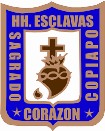 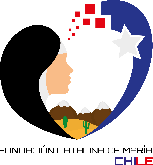             71 AÑOS, 1949 – 2020GUÍA RELIGIÓNLEE EL SIGUIENTE TEXTO BÍBLICO: Hechos de los apóstoles (Hch. 2, 42-47)Por el libro de los hechos de los apóstoles sabemos cómo se formaron las primeras comunidades, como vivían los primeros cristianos y como, desde un principio, fueron perseguidos.Los primeros cristianos se diferenciaban de los otros judíos en que ellos creían en Jesús, el Señor, y siguiendo la enseñanza de los apóstoles, se esforzaban en vivir como Él había enseñado. Las autoridades judías no los aceptaron y fueron perseguidos. Pero desde un principio podemos observar grandes diferencias1.- Creían en Jesús, el Señor, el hijo del Dios salvador de la humanidad2.- Se bautizaban.3.- Se reunían en comunidades para orar y acrecentar la fe.4.- Celebraban la Eucaristía como Jesús les había mandado en la Última Cena.5.- Escuchaban las enseñanzas de los apóstoles6.- Vivían como hermanos y compartían todos los bienes con los pobresLAS PERSECUSIONES EN PALESTINALos adversarios de Jesús no toleraban que aquel grupo de hombres y mujeres anunciasen su resurrección y afirmaran que era el Hijo de Dios. Por esto persiguieron a la pequeña comunidad:- Primero encerraron en la cárcel a Pedro y a Juan, los azotaron y prohibieron que predicasen a Jesús.- Más tarde arrestaron a todos los apóstoles. Gracias a la intervención de Gamaliel, un maestro de la ley, los dejaron en libertad.- Después apedrearon al diácono Esteban, que fue el primer mártir de la Iglesia.- Tras el martirio de Esteban, la comunidad de Jerusalén se dispersó huyendo de la persecución y sus miembros predicaron en otros pueblos.ACTIVIDAD 1: RESPONDE A LAS SIGUIENTES PREGUNTAS:1.- En qué se diferenciaban los cristianos del resto de los judíos?2.- Imagínate que tú eres una cristiana de esa época y ves como están asesinando al joven Esteban, diácono de tu comunidad y muy amigo tuyo. Escribe a modo de un diario personal, de unas diez líneas, que refleje tus sentimientos, pensamientos, temores, ante este hecho.Asignatura: ReligiónProfesora: Cecilia JaimeUnidad 0: El servicio entre las primeras comunidadesCurso: 7° Básico A-BContenido: Como surgen las primeras comunidadesContenido: Como surgen las primeras comunidadesOA: Practicar algunas actitudes fundamentales que el Señor Jesús señaló para su comunidad de seguidores.OA: Practicar algunas actitudes fundamentales que el Señor Jesús señaló para su comunidad de seguidores."Los que acogieron la palabra de Pedro se bautizaron, y aquel día se unieron a ellos unas tres mil personas. Acudían asiduamente a la enseñanza de los apóstoles, a la convivencia, a la fracción del pan y a las oraciones. Toda la gente sentía un santo temor, ya que los prodigios y señales milagrosas se multiplicaban por medio de los apóstoles. Todos los que habían creído vivían unidos; compartían todo cuanto tenían, vendían sus bienes y propiedades y repartían después el dinero entre todos según las necesidades de cada uno. Todos los días se reunían en el Templo con entusiasmo, partían el pan en sus casas y compartían sus comidas con alegría y con gran sencillez de corazón. Alababan a Dios y se ganaban la simpatía de todo el pueblo; y el Señor agregaba cada día a la comunidad a los que quería salvar."